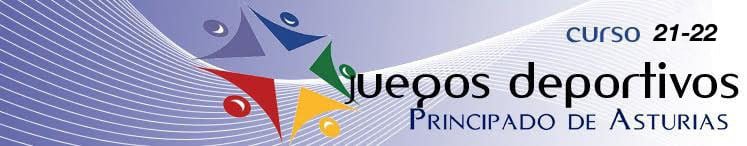 FASE FINAL  FUTBOL SALABENJAMIN MASCULINOCUARTOS DE FINAL 4º Grupo B – 1º Grupo A  (Ganador 1)C.P. EL PARQUE JJ CALVO	    0	  FUNDACIÓN MASAVEU	   	  	 64º Grupo A - 1º Grupo B   (Ganador 2)STA. MARÍA DEL NARANCO “B”  0	 AMPA ANICETO SELA		        13º Grupo A – 2º Grupo B   (Ganador 3)PALACIO DE GRANDA 		    5	 C.P. CABAÑAQUINTA		  	 13º Grupo B – 2º Grupo A   (Ganador 4)LICEO MIERENSE 			    1	 STA. MARÍA DEL NARANCO “A” 	 6